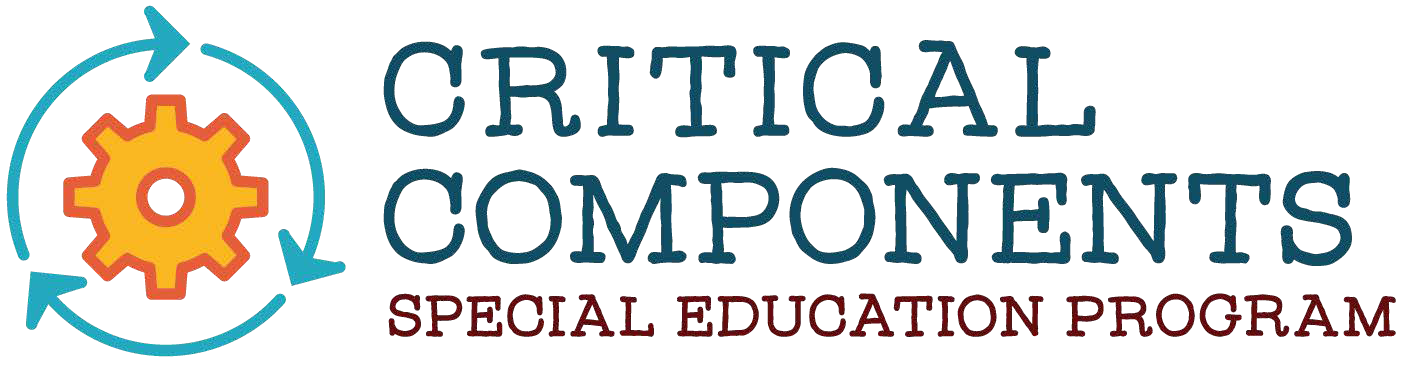 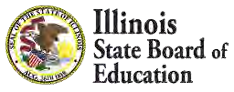 CRITICAL COMPONENTS TOOL FOR SPECIAL EDUCATION PROGRAMS SCREENERDate:	 Team Members:Instructions for Administration:The Critical Components Tool for Special Education Programs (Critical Components Tool) is meant to be used in conjunction with a District/Cooperative/School continuous improvement process that reviews multiple measures including a variety of data and other assessment tools. It can be utilized in conjunction with the Illinois Quality Framework as a companion tool to look deeper into the area of special education and special education programming. The Critical Components Tool may be utilized in its entirety or the team may select specific domains on which to focus. If the team determines not to utilize the Critical Components Tool in its entirety, below is a screening tool that may assist a team in identifying which domains to prioritize for improvement planning. The Screener includes all of the indicators from the Critical Components Tool without descriptors. Team members will evaluate and determine the current status of implementation for each indicator to assist in selecting domains for further evaluation.Identify a team to complete the Screener for the Critical Components Tool for Special Education Programs. This team should include a variety of stakeholders representative of both general and special education. (e.g. administrators, teachers, support personnel, parents, students, a school board member, etc.). This team could be an existing district or building leadership team or an ad hoc team developed for this specific purpose. A team member should be identified as the notetaker to record the ratings for each item and team discussion. A facilitator to support administration of the Screener should also be identified.Complete the Screener. The facilitator will identify each item and ask team members to indicate their individual rating by a show of fingers. (Not implementing = 0, Emerging = 1, Implementing = 2, Exemplary = 3) If everyone is in agreement, the notetaker will record that rating. If team members have varying responses, discussion will be held until a consensus regarding the rating is reached. Discussion will be documented in the notes section.Upon completion of the Screener, the team will review results and prioritize domains for further analysis. The Critical Components Tool should be completed for all prioritized domains following the instructions provided with the Critical Components Tool.Rubric for Evaluation:The following definitions describe each rating utilized on the Critical Components Tool for Special Education Programs:DISCUSSION NOTESSCREENERCRITICAL COMPONENTS TOOL FOR SPECIAL EDUCATION PROGRAMSNot Implementing (0)No evidence of implementationEmerging (1)Inconsistent evidence of implementationImplementing (2)Implementation is occurring but requires ongoing support, professionallearning, and/or further developmentExemplary (3)Implementation is occurring consistently in all settings without support andis a part of the District/Cooperative/School cultureSCREENERSCREENERSCREENERSCREENERSCREENERSCREENERIndicatorsNot ImplementingEmergingImplementingExemplaryPriority SelectionLEADERSHIP: The District/Cooperative/School establishes a culture of shared leadership, teamwork, and collaboration focusing on continuous improvement.MULTI-TIERED SYSTEM OF SUPPORTS: The District/Cooperative/Schoolimplements a multi-tiered system of supports that integrates academic, behavior,and social-emotional instruction and intervention.PROFESSIONAL DEVELOPMENT: A professional development plan is developed based on the needs of the staff and students and is aligned with the District/Cooperative/Building continuous improvement plan.LEARNING ENVIRONMENT: The District/Cooperative/School provides high quality, inclusive programs and activities in a positive learning environment.ASSESSMENT SYSTEM: The District/Cooperative/School establishes an assessment system that provides data for instructional planning and program evaluation.INSTRUCTIONAL PRACTICES: Special education personnel provide specially designed instruction using evidence-based practices to ensure the opportunity for participation and progress in the general education curriculum.FAMILY AND COMMUNITY PARTNERSHIPS: The District/Cooperative/Schoolestablishes family and community partnerships that facilitate the development ofstudents with IEPs.TRANSITION-SELF-ADVOCACY: Special Education personnel engage students in self- advocacy, determination of their own educational goals/plans, opportunitiesfor career development, participation in work-based learning and identification ofnecessary adult services and supports.HEALTH AND SAFETY: The District/Cooperative/School plans for the health, safety, and well-being of students with IEPs.EDUCATOR QUALITY: The District/Cooperative/School employs highly qualified, licensed special education personnel that demonstrate expertise in working withstudents with IEPs.ACCOUNTABILITY: The District/Cooperative/School is in compliance with federal and state identified indicators/mandates.RESOURCE ALLOCATION: The District/School allocates finances and resources necessary and appropriate for the provision of equitable services for students with IEPs.